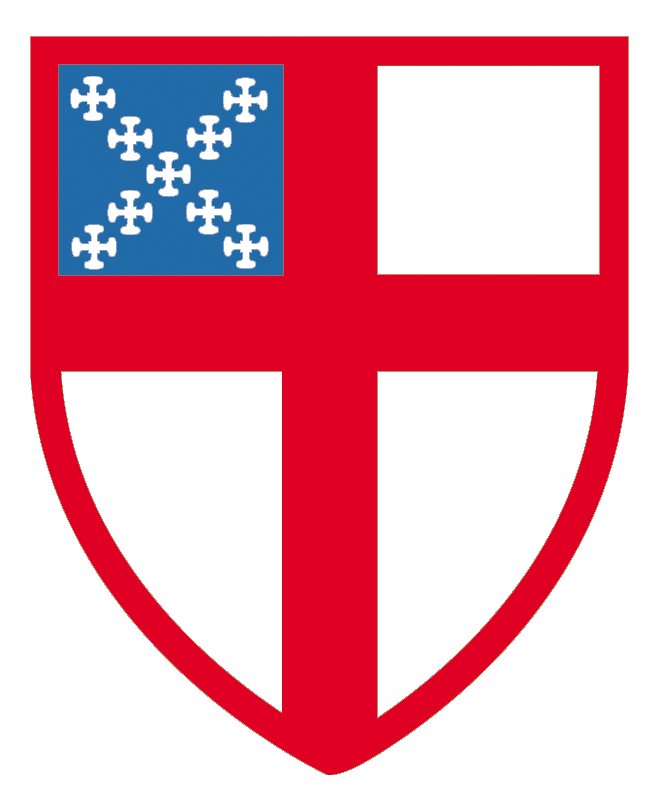 Maundy Thursday 	April 06, 2023, 6:30 PMMASS OF THE LAST SUPPERProcessional Hymn 	H321, My God, thy table now is spread 	Rockingham1. My God, thy table now is spread, 		        2. O let they table honored be,thy cup with love doth overflow;			and furnished well with joyful guests;be all thy children thither led, 				and may each soul salvation see,and let them thy sweet mercies know.			That here its sacred pledges tastes.THE WORD OF GODCelebrant	Blessed be God: Father, Son, and Holy Spirit.People		And blessed be his kingdom, now and forever.  AmenThe Collect of the day								   BCP pg. 274Old Testament Lesson		Exodus 12:1-14(a)					The Psalm 			Psalm 78:14-20, 23-25				    BCP pg. 696The Epistle			1 Corinthians 11: 23-26				Gradual Hymn			A357, v 1&2, Jesus Paid It All				ALL TO CHRIST1. I hear the Savior say, “Your strength indeed is small!	 REFRAIN:Child of weakness, watch and pray,			 	Jesus paid it all, All to Him I owe;Find in Me your all in all.”					Sin had let a crimson stain								He washed it white as snow.2. Lord, now indeed I find Your pow’rand Yours alone, Can change the lepers spotsAnd melt the heart of stone. REFRAINThe Holy Gospel 	John 13: 1-15Sequence Hymn 	A357, v3&4, Jesus Paid It All 	ALL TO CHRIST3. For nothing good have I whereby Your grace to claim —I’ll wash my garments white in the blood of Cal-v’ry’s Lamb. REFRAIN4. And when before the throne I stand in Him complete, “Jesus died my soul to save.” My lips shall still repeat. REFRAINHomily										      Fr. Hugh ChapmanThe washing of the feet ceremonyThe Prayers of the People Form III						                BCP pg. 387The Peace 	May the Peace of the Lord	NolanMay the peace of the Lord bring: Joy, Love, Comfort, Hope, Rest, LifeMay the peace of the Lord surround you. May the peace of the Lord go with you. Amen.Doxology	A650, Praise God from Whom All Blessings Flow 	HattonThe Great Thanksgiving	Eucharistic Prayer A     			                 BCP pg. 361Communion Hymn		H325, Let Us Break Bread Together 	Let Us Break Bread1. Let us break bread together on our knees;		REFRAIN:  When I fall on my knees,Let us break bread together on our knees;			     with my face to the rising sun,       O Lord, have mercy on me.2. Let us drink wine together on our knees;Let us drink wine together on our knees; REFRAIN3 Let us praise God together on our knees;Let us praise God together on our knees; REFRAINPost-Communion Prayer 		BCP pg. 365Procession to the altar of repose	       H324, Let All Mortal Flesh Keep Silence	Picardy1.  Let all mortal flesh keep silence,			4. At his feet the six-winged seraph;and with fear and trembling stand;			    cherubim with sleepless eye,ponder nothing earthly-minded,			    veil their faces to the Presence,for with blessing in his hand				    as with ceaseless voice they cry,Christ, our God, to earth descendeth,		  “Alleluia, alleluia!our full homage to demand.				    Alleluia, Lord Most High!”Stripping of the Altar 			Psalm 22   (Deus, Deus meu)		                  BCP pg. 610The Solemn Watch follows.All leave in silence.1. My God, my God, why have you forsaken me? *and are so far from my cryand from the words of my distress?2. O my God, I cry in the daytime, but you do not answer; *by night as well, but I find no rest.3. Yet you are the Holy One, *enthroned upon the praises of Israel.4. Our forefathers put their trust in you; *they trusted, and you delivered them.5. They cried out to you and were delivered; *they trusted in you and were not put to shame.6. But as for me, I am a worm and no man, *scorned by all and despised by the people.7.  All who see me laugh me to scorn; *hey curl their lips and wag their heads, saying,8.  "He trusted in the LORD; let him deliver him; *let him rescue him, if he delights in him."9.  Yet you are he who took me out of the womb, *and kept me safe upon my mother's breast.10. I have been entrusted to you ever since I was born; *you were my God when I was still in mymother's womb.11. Be not far from me, for trouble is near, *and there is none to help.